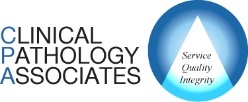 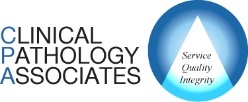 Payment FormPatient Name (Decedent):___________________________Date of Birth_______________________SS#__________________________Payer Information:Name:_________________________________ Relationship to Decedent:____________________Address_______________________________________________             _______________________________________________Home Phone: _________________________Mobile Phone: ________________________Date of Service:_______________________ Type of Autopsy Service: ____________________________Professional Fee for Autopsy Service: $__________ Facility/Transportation Fee: $ __________  $350 if Capital Mortuary Service selected as the facility).Shipping Fee:  $ ____________Total Fee  $ ______________Type of Payment:        		Cash                 Check               Credit CardPayment InformationCredit Card InformationCredit Card InformationCredit Card Information     MasterCard                                     Visa                MasterCard                                     Visa                MasterCard                                     Visa           Credit Card Number:Security CodeAmountName on CardName on CardExpiration Date